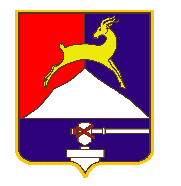 СОБРАНИЕ  ДЕПУТАТОВ                          УСТЬ-КАТАВСКОГО ГОРОДСКОГО ОКРУГАЧЕЛЯБИНСКОЙ ОБЛАСТИДевятнадцатое заседаниеРЕШЕНИЕот  28.12.2021  №  193                                                                 г. Усть-Катав  О внесении изменений в решение Собрания депутатов Усть-Катавского городского округа от 26.08.2020 года  №85 «О стоимости питания обучающихся, получающих начальное общее образование в муниципальных общеобразовательных учреждениях» В целях реализации мероприятий по организации бесплатного горячего питания обучающихся муниципальных общеобразовательных учреждений Усть-Катавского городского округа,  руководствуясь Федеральным законом  от 06.10.2003  №131-ФЗ «Об общих принципах организации местного самоуправления в Российской Федерации» и Уставом Усть-Катавского городского округа, Собрание депутатов РЕШАЕТ: 1. Внести в решение Собрания депутатов Усть-Катавского городского округа от 26.08.2020г. №85 «О стоимости питания обучающихся, получающих начальное общее образование в муниципальных общеобразовательных учреждениях» (в редакции от 24.03.2021г. №19) следующие изменения: 1.1. в пункте 1:-  слова «46 рублей 00 копеек» заменить на слова «48 рублей 80 копеек»;-  слова «63 рубля 00 копеек» заменить на слова «68 рублей 30 копеек».2. Настоящее решение вступает в силу с 01 января 2022 года.3. Настоящее решение обнародовать на информационном стенде администрации Усть-Катавского городского округа и разместить на официальном сайте администрации Усть-Катавского городского округа www.ukgo.su.4. Контроль   за   исполнением   настоящего   решения   возложить   на председателя   комиссии   по   финансово-бюджетной и экономической политике С.Н.Федосову. Председатель Собрания депутатов Усть-Катавского городского округа 					С.Н.Пульдяев Глава Усть-Катавского городского округа	                               С.Д.Семков